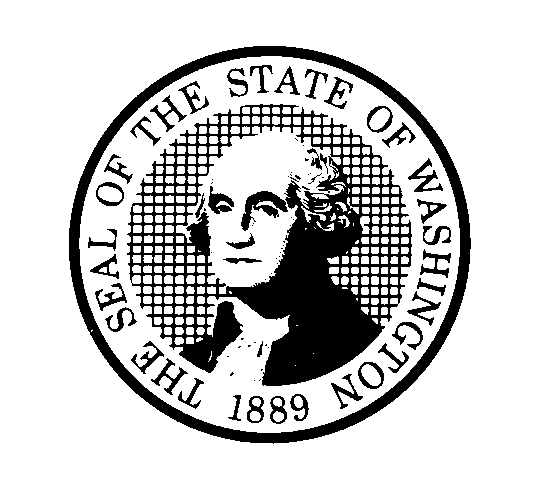 DEPARTMENT OF CHILDREN, YOUTH AND FAMILIES (DCYF)LICENSING DIVISION (LD)Emergency Respite Center and Resource and Assessment ChecklistDEPARTMENT OF CHILDREN, YOUTH AND FAMILIES (DCYF)LICENSING DIVISION (LD)Emergency Respite Center and Resource and Assessment ChecklistDEPARTMENT OF CHILDREN, YOUTH AND FAMILIES (DCYF)LICENSING DIVISION (LD)Emergency Respite Center and Resource and Assessment ChecklistDEPARTMENT OF CHILDREN, YOUTH AND FAMILIES (DCYF)LICENSING DIVISION (LD)Emergency Respite Center and Resource and Assessment ChecklistDEPARTMENT OF CHILDREN, YOUTH AND FAMILIES (DCYF)LICENSING DIVISION (LD)Emergency Respite Center and Resource and Assessment ChecklistDEPARTMENT OF CHILDREN, YOUTH AND FAMILIES (DCYF)LICENSING DIVISION (LD)Emergency Respite Center and Resource and Assessment ChecklistDEPARTMENT OF CHILDREN, YOUTH AND FAMILIES (DCYF)LICENSING DIVISION (LD)Emergency Respite Center and Resource and Assessment ChecklistDEPARTMENT OF CHILDREN, YOUTH AND FAMILIES (DCYF)LICENSING DIVISION (LD)Emergency Respite Center and Resource and Assessment ChecklistDEPARTMENT OF CHILDREN, YOUTH AND FAMILIES (DCYF)LICENSING DIVISION (LD)Emergency Respite Center and Resource and Assessment ChecklistDEPARTMENT OF CHILDREN, YOUTH AND FAMILIES (DCYF)LICENSING DIVISION (LD)Emergency Respite Center and Resource and Assessment ChecklistDEPARTMENT OF CHILDREN, YOUTH AND FAMILIES (DCYF)LICENSING DIVISION (LD)Emergency Respite Center and Resource and Assessment ChecklistDEPARTMENT OF CHILDREN, YOUTH AND FAMILIES (DCYF)LICENSING DIVISION (LD)Emergency Respite Center and Resource and Assessment ChecklistDEPARTMENT OF CHILDREN, YOUTH AND FAMILIES (DCYF)LICENSING DIVISION (LD)Emergency Respite Center and Resource and Assessment ChecklistDEPARTMENT OF CHILDREN, YOUTH AND FAMILIES (DCYF)LICENSING DIVISION (LD)Emergency Respite Center and Resource and Assessment ChecklistDEPARTMENT OF CHILDREN, YOUTH AND FAMILIES (DCYF)LICENSING DIVISION (LD)Emergency Respite Center and Resource and Assessment ChecklistDEPARTMENT OF CHILDREN, YOUTH AND FAMILIES (DCYF)LICENSING DIVISION (LD)Emergency Respite Center and Resource and Assessment ChecklistDATEDATEDATEFACILITYFACILITYFACILITYFACILITYFACILITYFACILITYPERSON COMPLETING FORMPERSON COMPLETING FORMPERSON COMPLETING FORMPERSON COMPLETING FORMPERSON COMPLETING FORMPERSON COMPLETING FORMPERSON COMPLETING FORMPut appropriate entry in the column below to document compliance with rule.Put appropriate entry in the column below to document compliance with rule.Put appropriate entry in the column below to document compliance with rule.Put appropriate entry in the column below to document compliance with rule.CRule is metRule is metAAdministrative ApprovalAdministrative ApprovalAdministrative ApprovalNANot applicablePut appropriate entry in the column below to document compliance with rule.Put appropriate entry in the column below to document compliance with rule.Put appropriate entry in the column below to document compliance with rule.Put appropriate entry in the column below to document compliance with rule.XRule is not metRule is not metDDiscussed with AgencyDiscussed with AgencyDiscussed with AgencyDiscussed with AgencyDiscussed with AgencyApplication and DocumentationApplication and DocumentationApplication and DocumentationApplication and DocumentationApplication and DocumentationApplication and DocumentationApplication and DocumentationApplication and DocumentationApplication and DocumentationApplication and DocumentationApplication and DocumentationApplication and DocumentationApplication and DocumentationWAC 110-145RCW 74.15WAC 110-145RCW 74.15DESCRIPTIONDESCRIPTIONDESCRIPTIONDESCRIPTIONDESCRIPTIONDESCRIPTIONCOMMENTSCOMMENTSCOMMENTSCOMMENTS13251325Application is complete and contains the following:Capacity (145 – 1365)SiteStaff skillsAges and characteristics of clientsClient record formsZoning regulations and Building codesSigned by proper personApplicant is at least 21 years of age (1320)BudgetFloor PlanStaff Discipline Statement Articles of IncorporationBoard of Directors List of StaffApplication is complete and contains the following:Capacity (145 – 1365)SiteStaff skillsAges and characteristics of clientsClient record formsZoning regulations and Building codesSigned by proper personApplicant is at least 21 years of age (1320)BudgetFloor PlanStaff Discipline Statement Articles of IncorporationBoard of Directors List of StaffApplication is complete and contains the following:Capacity (145 – 1365)SiteStaff skillsAges and characteristics of clientsClient record formsZoning regulations and Building codesSigned by proper personApplicant is at least 21 years of age (1320)BudgetFloor PlanStaff Discipline Statement Articles of IncorporationBoard of Directors List of StaffApplication is complete and contains the following:Capacity (145 – 1365)SiteStaff skillsAges and characteristics of clientsClient record formsZoning regulations and Building codesSigned by proper personApplicant is at least 21 years of age (1320)BudgetFloor PlanStaff Discipline Statement Articles of IncorporationBoard of Directors List of StaffApplication is complete and contains the following:Capacity (145 – 1365)SiteStaff skillsAges and characteristics of clientsClient record formsZoning regulations and Building codesSigned by proper personApplicant is at least 21 years of age (1320)BudgetFloor PlanStaff Discipline Statement Articles of IncorporationBoard of Directors List of StaffApplication is complete and contains the following:Capacity (145 – 1365)SiteStaff skillsAges and characteristics of clientsClient record formsZoning regulations and Building codesSigned by proper personApplicant is at least 21 years of age (1320)BudgetFloor PlanStaff Discipline Statement Articles of IncorporationBoard of Directors List of Staff13301330ReferencesReferencesReferencesReferencesReferencesReferences13251325Background checks completedBackground checks completedBackground checks completedBackground checks completedBackground checks completedBackground checks completed13651365Occupancy permit if necessaryOccupancy permit if necessaryOccupancy permit if necessaryOccupancy permit if necessaryOccupancy permit if necessaryOccupancy permit if necessaryProgram Policy and ProceduresProgram Policy and ProceduresProgram Policy and ProceduresProgram Policy and ProceduresProgram Policy and ProceduresProgram Policy and ProceduresProgram Policy and ProceduresProgram Policy and ProceduresProgram Policy and ProceduresProgram Policy and ProceduresProgram Policy and ProceduresProgram Policy and ProceduresProgram Policy and Procedures1335, 1735 1335, 1735 Program Description that outlines the following:Number of childrenServices you will provide to children and familiesPlan to coordinate with community partnerSafety and supervision for each childProgram Description that outlines the following:Number of childrenServices you will provide to children and familiesPlan to coordinate with community partnerSafety and supervision for each childProgram Description that outlines the following:Number of childrenServices you will provide to children and familiesPlan to coordinate with community partnerSafety and supervision for each childProgram Description that outlines the following:Number of childrenServices you will provide to children and familiesPlan to coordinate with community partnerSafety and supervision for each childProgram Description that outlines the following:Number of childrenServices you will provide to children and familiesPlan to coordinate with community partnerSafety and supervision for each childProgram Description that outlines the following:Number of childrenServices you will provide to children and familiesPlan to coordinate with community partnerSafety and supervision for each child2010, 21652010, 2165Residents served:ERC ages 0-17 years and 18-21 years when person has intellectual and developmental disabilities and admitted with sibling under 18 years. RAC ages 0-12 years or 13-17 years who are placed with sibling under 13 years. Residents served:ERC ages 0-17 years and 18-21 years when person has intellectual and developmental disabilities and admitted with sibling under 18 years. RAC ages 0-12 years or 13-17 years who are placed with sibling under 13 years. Residents served:ERC ages 0-17 years and 18-21 years when person has intellectual and developmental disabilities and admitted with sibling under 18 years. RAC ages 0-12 years or 13-17 years who are placed with sibling under 13 years. Residents served:ERC ages 0-17 years and 18-21 years when person has intellectual and developmental disabilities and admitted with sibling under 18 years. RAC ages 0-12 years or 13-17 years who are placed with sibling under 13 years. Residents served:ERC ages 0-17 years and 18-21 years when person has intellectual and developmental disabilities and admitted with sibling under 18 years. RAC ages 0-12 years or 13-17 years who are placed with sibling under 13 years. Residents served:ERC ages 0-17 years and 18-21 years when person has intellectual and developmental disabilities and admitted with sibling under 18 years. RAC ages 0-12 years or 13-17 years who are placed with sibling under 13 years. 2015, 21702015, 2170Placement of ChildrenERC parent or guardian can place up to 72 hoursRAC case worker can place up to 72 hours NOT including Saturday, Sundays, and holidaysPlacement of ChildrenERC parent or guardian can place up to 72 hoursRAC case worker can place up to 72 hours NOT including Saturday, Sundays, and holidaysPlacement of ChildrenERC parent or guardian can place up to 72 hoursRAC case worker can place up to 72 hours NOT including Saturday, Sundays, and holidaysPlacement of ChildrenERC parent or guardian can place up to 72 hoursRAC case worker can place up to 72 hours NOT including Saturday, Sundays, and holidaysPlacement of ChildrenERC parent or guardian can place up to 72 hoursRAC case worker can place up to 72 hours NOT including Saturday, Sundays, and holidaysPlacement of ChildrenERC parent or guardian can place up to 72 hoursRAC case worker can place up to 72 hours NOT including Saturday, Sundays, and holidays13001300Protect children from abuse / neglectProtect children from abuse / neglectProtect children from abuse / neglectProtect children from abuse / neglectProtect children from abuse / neglectProtect children from abuse / neglect13701370Admitting / Retaining children in programAdmitting / Retaining children in programAdmitting / Retaining children in programAdmitting / Retaining children in programAdmitting / Retaining children in programAdmitting / Retaining children in program14351435If the on-site program manager is temporarily off-site a designated staff must be left in charge who meets on-site program manager qualifications If the on-site program manager is temporarily off-site a designated staff must be left in charge who meets on-site program manager qualifications If the on-site program manager is temporarily off-site a designated staff must be left in charge who meets on-site program manager qualifications If the on-site program manager is temporarily off-site a designated staff must be left in charge who meets on-site program manager qualifications If the on-site program manager is temporarily off-site a designated staff must be left in charge who meets on-site program manager qualifications If the on-site program manager is temporarily off-site a designated staff must be left in charge who meets on-site program manager qualifications 14951495Behavior Management Training/PolicyBehavior Management Training/PolicyBehavior Management Training/PolicyBehavior Management Training/PolicyBehavior Management Training/PolicyBehavior Management Training/Policy1520, 15251520, 1525Confidentiality of Records and PolicyConfidentiality of Records and PolicyConfidentiality of Records and PolicyConfidentiality of Records and PolicyConfidentiality of Records and PolicyConfidentiality of Records and Policy1520, 15251520, 1525Documentation for 24 hour programs:Activity logNarrative to note client behavior and issuesHealth or safety issuesStaff to resident ratio on each shiftOn call and relief staff on premises during emergenciesTelephone number of the after-hours supervisorRecord retention is six (6) years following the closure of a license or contractDocumentation for 24 hour programs:Activity logNarrative to note client behavior and issuesHealth or safety issuesStaff to resident ratio on each shiftOn call and relief staff on premises during emergenciesTelephone number of the after-hours supervisorRecord retention is six (6) years following the closure of a license or contractDocumentation for 24 hour programs:Activity logNarrative to note client behavior and issuesHealth or safety issuesStaff to resident ratio on each shiftOn call and relief staff on premises during emergenciesTelephone number of the after-hours supervisorRecord retention is six (6) years following the closure of a license or contractDocumentation for 24 hour programs:Activity logNarrative to note client behavior and issuesHealth or safety issuesStaff to resident ratio on each shiftOn call and relief staff on premises during emergenciesTelephone number of the after-hours supervisorRecord retention is six (6) years following the closure of a license or contractDocumentation for 24 hour programs:Activity logNarrative to note client behavior and issuesHealth or safety issuesStaff to resident ratio on each shiftOn call and relief staff on premises during emergenciesTelephone number of the after-hours supervisorRecord retention is six (6) years following the closure of a license or contractDocumentation for 24 hour programs:Activity logNarrative to note client behavior and issuesHealth or safety issuesStaff to resident ratio on each shiftOn call and relief staff on premises during emergenciesTelephone number of the after-hours supervisorRecord retention is six (6) years following the closure of a license or contractRecommended retention schedule is three years for names of staff on-duty for each shiftRecommended retention schedule is three years for names of staff on-duty for each shiftRecommended retention schedule is three years for names of staff on-duty for each shiftRecommended retention schedule is three years for names of staff on-duty for each shiftRecommended retention schedule is three years for names of staff on-duty for each shiftRecommended retention schedule is three years for names of staff on-duty for each shift15351535Report all incidents of abuse and neglect per RCW 26.44, WAC and DCYF policies.  Written policies and procedures for incident reporting per WAC and DCYF policyReport all incidents of abuse and neglect per RCW 26.44, WAC and DCYF policies.  Written policies and procedures for incident reporting per WAC and DCYF policyReport all incidents of abuse and neglect per RCW 26.44, WAC and DCYF policies.  Written policies and procedures for incident reporting per WAC and DCYF policyReport all incidents of abuse and neglect per RCW 26.44, WAC and DCYF policies.  Written policies and procedures for incident reporting per WAC and DCYF policyReport all incidents of abuse and neglect per RCW 26.44, WAC and DCYF policies.  Written policies and procedures for incident reporting per WAC and DCYF policyReport all incidents of abuse and neglect per RCW 26.44, WAC and DCYF policies.  Written policies and procedures for incident reporting per WAC and DCYF policy15401540Report when a child is missing from careReport when a child is missing from careReport when a child is missing from careReport when a child is missing from careReport when a child is missing from careReport when a child is missing from care15501550Major changes in organization or facility are reported to licensorMajor changes in organization or facility are reported to licensorMajor changes in organization or facility are reported to licensorMajor changes in organization or facility are reported to licensorMajor changes in organization or facility are reported to licensorMajor changes in organization or facility are reported to licensor15701570Toys / equipment relate to developmental stagesToys / equipment relate to developmental stagesToys / equipment relate to developmental stagesToys / equipment relate to developmental stagesToys / equipment relate to developmental stagesToys / equipment relate to developmental stages15901590Water SafetyWater SafetyWater SafetyWater SafetyWater SafetyWater Safety1615, 17801615, 1780Agency provides necessary clothing and hygiene productsAgency provides necessary clothing and hygiene productsAgency provides necessary clothing and hygiene productsAgency provides necessary clothing and hygiene productsAgency provides necessary clothing and hygiene productsAgency provides necessary clothing and hygiene products16501650No consumption of alcohol, marijuana, or illegal drugs on premises and staff must not work when under the influence of substancesNo consumption of alcohol, marijuana, or illegal drugs on premises and staff must not work when under the influence of substancesNo consumption of alcohol, marijuana, or illegal drugs on premises and staff must not work when under the influence of substancesNo consumption of alcohol, marijuana, or illegal drugs on premises and staff must not work when under the influence of substancesNo consumption of alcohol, marijuana, or illegal drugs on premises and staff must not work when under the influence of substancesNo consumption of alcohol, marijuana, or illegal drugs on premises and staff must not work when under the influence of substances16551655Non-smoking policyNon-smoking policyNon-smoking policyNon-smoking policyNon-smoking policyNon-smoking policy17001700Orientation for children into facilityOrientation for children into facilityOrientation for children into facilityOrientation for children into facilityOrientation for children into facilityOrientation for children into facility17051705Religious Freedom ComplianceReligious Freedom ComplianceReligious Freedom ComplianceReligious Freedom ComplianceReligious Freedom ComplianceReligious Freedom Compliance17101710Nondiscrimination policyNondiscrimination policyNondiscrimination policyNondiscrimination policyNondiscrimination policyNondiscrimination policy17151715ICW requirements ComplianceICW requirements ComplianceICW requirements ComplianceICW requirements ComplianceICW requirements ComplianceICW requirements Compliance17351735Developmental ActivitiesDevelopmental ActivitiesDevelopmental ActivitiesDevelopmental ActivitiesDevelopmental ActivitiesDevelopmental Activities17601760Overnight / out of state travelOvernight / out of state travelOvernight / out of state travelOvernight / out of state travelOvernight / out of state travelOvernight / out of state travel17651765Child work assignmentsChild work assignmentsChild work assignmentsChild work assignmentsChild work assignmentsChild work assignments17751775Child’s money and personal belongings returned to child at dischargeChild’s money and personal belongings returned to child at dischargeChild’s money and personal belongings returned to child at dischargeChild’s money and personal belongings returned to child at dischargeChild’s money and personal belongings returned to child at dischargeChild’s money and personal belongings returned to child at discharge17851785Privacy for children policyPrivacy for children policyPrivacy for children policyPrivacy for children policyPrivacy for children policyPrivacy for children policy18151815Written discipline policy and methods that follow the WAC and DCYF policyWritten discipline policy and methods that follow the WAC and DCYF policyWritten discipline policy and methods that follow the WAC and DCYF policyWritten discipline policy and methods that follow the WAC and DCYF policyWritten discipline policy and methods that follow the WAC and DCYF policyWritten discipline policy and methods that follow the WAC and DCYF policy18151815Corporal Punishment Policy conforms to WAC and Children’s Administration policy.Corporal Punishment Policy conforms to WAC and Children’s Administration policy.Corporal Punishment Policy conforms to WAC and Children’s Administration policy.Corporal Punishment Policy conforms to WAC and Children’s Administration policy.Corporal Punishment Policy conforms to WAC and Children’s Administration policy.Corporal Punishment Policy conforms to WAC and Children’s Administration policy.1820-18301820-1830Physical Restraint PolicyPhysical Restraint PolicyPhysical Restraint PolicyPhysical Restraint PolicyPhysical Restraint PolicyPhysical Restraint Policy1510, 16351510, 1635Medical Policies and ProceduresInfection Control PolicyPrevention of transmission of diseaseHand washing for staff and childrenManaging/reporting communicable diseaseFirst aidCare of minor illnessesMaintain results of TB test at facilityInfected person must not work and licensor must be notifiedMedical Policies and ProceduresInfection Control PolicyPrevention of transmission of diseaseHand washing for staff and childrenManaging/reporting communicable diseaseFirst aidCare of minor illnessesMaintain results of TB test at facilityInfected person must not work and licensor must be notifiedMedical Policies and ProceduresInfection Control PolicyPrevention of transmission of diseaseHand washing for staff and childrenManaging/reporting communicable diseaseFirst aidCare of minor illnessesMaintain results of TB test at facilityInfected person must not work and licensor must be notifiedMedical Policies and ProceduresInfection Control PolicyPrevention of transmission of diseaseHand washing for staff and childrenManaging/reporting communicable diseaseFirst aidCare of minor illnessesMaintain results of TB test at facilityInfected person must not work and licensor must be notifiedMedical Policies and ProceduresInfection Control PolicyPrevention of transmission of diseaseHand washing for staff and childrenManaging/reporting communicable diseaseFirst aidCare of minor illnessesMaintain results of TB test at facilityInfected person must not work and licensor must be notifiedMedical Policies and ProceduresInfection Control PolicyPrevention of transmission of diseaseHand washing for staff and childrenManaging/reporting communicable diseaseFirst aidCare of minor illnessesMaintain results of TB test at facilityInfected person must not work and licensor must be notified18501850Medications and medical supplies are inaccessible to unauthorized people.Medications and medical supplies are inaccessible to unauthorized people.Medications and medical supplies are inaccessible to unauthorized people.Medications and medical supplies are inaccessible to unauthorized people.Medications and medical supplies are inaccessible to unauthorized people.Medications and medical supplies are inaccessible to unauthorized people.1855, 1865, 18701855, 1865, 1870Medication ManagementMeets the department’s requirement for managing prescription and nonprescription medicationFollow direction of tribal or other court when giving or applying prescription and nonprescription medicationOnly authorized care provider has access and dispenses medicationOnly use medication as prescribedMedication cannot be reduced or stop without required approvalProof of written approval by parent, person or agency having authority by court order to approve medical careCheck with physicians/pharmacist about side effects and interactions with nonprescription drugs, herbal supplements, or remedies.Agency must record all prescription and non-prescription medication givenProper disposal of medicationMedication ManagementMeets the department’s requirement for managing prescription and nonprescription medicationFollow direction of tribal or other court when giving or applying prescription and nonprescription medicationOnly authorized care provider has access and dispenses medicationOnly use medication as prescribedMedication cannot be reduced or stop without required approvalProof of written approval by parent, person or agency having authority by court order to approve medical careCheck with physicians/pharmacist about side effects and interactions with nonprescription drugs, herbal supplements, or remedies.Agency must record all prescription and non-prescription medication givenProper disposal of medicationMedication ManagementMeets the department’s requirement for managing prescription and nonprescription medicationFollow direction of tribal or other court when giving or applying prescription and nonprescription medicationOnly authorized care provider has access and dispenses medicationOnly use medication as prescribedMedication cannot be reduced or stop without required approvalProof of written approval by parent, person or agency having authority by court order to approve medical careCheck with physicians/pharmacist about side effects and interactions with nonprescription drugs, herbal supplements, or remedies.Agency must record all prescription and non-prescription medication givenProper disposal of medicationMedication ManagementMeets the department’s requirement for managing prescription and nonprescription medicationFollow direction of tribal or other court when giving or applying prescription and nonprescription medicationOnly authorized care provider has access and dispenses medicationOnly use medication as prescribedMedication cannot be reduced or stop without required approvalProof of written approval by parent, person or agency having authority by court order to approve medical careCheck with physicians/pharmacist about side effects and interactions with nonprescription drugs, herbal supplements, or remedies.Agency must record all prescription and non-prescription medication givenProper disposal of medicationMedication ManagementMeets the department’s requirement for managing prescription and nonprescription medicationFollow direction of tribal or other court when giving or applying prescription and nonprescription medicationOnly authorized care provider has access and dispenses medicationOnly use medication as prescribedMedication cannot be reduced or stop without required approvalProof of written approval by parent, person or agency having authority by court order to approve medical careCheck with physicians/pharmacist about side effects and interactions with nonprescription drugs, herbal supplements, or remedies.Agency must record all prescription and non-prescription medication givenProper disposal of medicationMedication ManagementMeets the department’s requirement for managing prescription and nonprescription medicationFollow direction of tribal or other court when giving or applying prescription and nonprescription medicationOnly authorized care provider has access and dispenses medicationOnly use medication as prescribedMedication cannot be reduced or stop without required approvalProof of written approval by parent, person or agency having authority by court order to approve medical careCheck with physicians/pharmacist about side effects and interactions with nonprescription drugs, herbal supplements, or remedies.Agency must record all prescription and non-prescription medication givenProper disposal of medication1855Practices and Procedures 45411855Practices and Procedures 4541Psychotropic MedicationDispensing of psychotropic medication has been approved by: child’s parent, dependency guardians, court order, child age 13 years or older and competent to provide consent, and/or CASE worker (only if child is legally free or parental consent is impossible or after normal work hours and child is under 13 years old).Reporting all incidents of children refusing to take medication to case worker.Psychotropic MedicationDispensing of psychotropic medication has been approved by: child’s parent, dependency guardians, court order, child age 13 years or older and competent to provide consent, and/or CASE worker (only if child is legally free or parental consent is impossible or after normal work hours and child is under 13 years old).Reporting all incidents of children refusing to take medication to case worker.Psychotropic MedicationDispensing of psychotropic medication has been approved by: child’s parent, dependency guardians, court order, child age 13 years or older and competent to provide consent, and/or CASE worker (only if child is legally free or parental consent is impossible or after normal work hours and child is under 13 years old).Reporting all incidents of children refusing to take medication to case worker.Psychotropic MedicationDispensing of psychotropic medication has been approved by: child’s parent, dependency guardians, court order, child age 13 years or older and competent to provide consent, and/or CASE worker (only if child is legally free or parental consent is impossible or after normal work hours and child is under 13 years old).Reporting all incidents of children refusing to take medication to case worker.Psychotropic MedicationDispensing of psychotropic medication has been approved by: child’s parent, dependency guardians, court order, child age 13 years or older and competent to provide consent, and/or CASE worker (only if child is legally free or parental consent is impossible or after normal work hours and child is under 13 years old).Reporting all incidents of children refusing to take medication to case worker.Psychotropic MedicationDispensing of psychotropic medication has been approved by: child’s parent, dependency guardians, court order, child age 13 years or older and competent to provide consent, and/or CASE worker (only if child is legally free or parental consent is impossible or after normal work hours and child is under 13 years old).Reporting all incidents of children refusing to take medication to case worker.18601860Nonprescription MedicationsAgency or other authorized care provider must give medications as specified by instructions or otherwise approved by person legally able to authorize prescribed medication. Nonprescription MedicationsAgency or other authorized care provider must give medications as specified by instructions or otherwise approved by person legally able to authorize prescribed medication. Nonprescription MedicationsAgency or other authorized care provider must give medications as specified by instructions or otherwise approved by person legally able to authorize prescribed medication. Nonprescription MedicationsAgency or other authorized care provider must give medications as specified by instructions or otherwise approved by person legally able to authorize prescribed medication. Nonprescription MedicationsAgency or other authorized care provider must give medications as specified by instructions or otherwise approved by person legally able to authorize prescribed medication. Nonprescription MedicationsAgency or other authorized care provider must give medications as specified by instructions or otherwise approved by person legally able to authorize prescribed medication. 18751875Accepting medication from parent or guardianAccepting medication from parent or guardianAccepting medication from parent or guardianAccepting medication from parent or guardianAccepting medication from parent or guardianAccepting medication from parent or guardian18801880Only children who are physically and mentally capable administer own medicationsParent may provide written approvalOnly children who are physically and mentally capable administer own medicationsParent may provide written approvalOnly children who are physically and mentally capable administer own medicationsParent may provide written approvalOnly children who are physically and mentally capable administer own medicationsParent may provide written approvalOnly children who are physically and mentally capable administer own medicationsParent may provide written approvalOnly children who are physically and mentally capable administer own medicationsParent may provide written approval17901790MealsFood meets child’s needsVariety of food offered for meal enjoymentEstablish meal timePost dietary restrictionsMenus posted and kept on file for at least six (6) monthsMealsFood meets child’s needsVariety of food offered for meal enjoymentEstablish meal timePost dietary restrictionsMenus posted and kept on file for at least six (6) monthsMealsFood meets child’s needsVariety of food offered for meal enjoymentEstablish meal timePost dietary restrictionsMenus posted and kept on file for at least six (6) monthsMealsFood meets child’s needsVariety of food offered for meal enjoymentEstablish meal timePost dietary restrictionsMenus posted and kept on file for at least six (6) monthsMealsFood meets child’s needsVariety of food offered for meal enjoymentEstablish meal timePost dietary restrictionsMenus posted and kept on file for at least six (6) monthsMealsFood meets child’s needsVariety of food offered for meal enjoymentEstablish meal timePost dietary restrictionsMenus posted and kept on file for at least six (6) months17951795Three meals and two snacks each 24 hour periodThree meals and two snacks each 24 hour periodThree meals and two snacks each 24 hour periodThree meals and two snacks each 24 hour periodThree meals and two snacks each 24 hour periodThree meals and two snacks each 24 hour period1800, 20751800, 2075Written approval from DCFS worker and instructions by physician, parent or guardian for special diets Written approval from DCFS worker and instructions by physician, parent or guardian for special diets Written approval from DCFS worker and instructions by physician, parent or guardian for special diets Written approval from DCFS worker and instructions by physician, parent or guardian for special diets Written approval from DCFS worker and instructions by physician, parent or guardian for special diets Written approval from DCFS worker and instructions by physician, parent or guardian for special diets 1620, 1790,18051620, 1790,1805Requirements for serving milk and no home canned goods, feeding babies, changing diapersRequirements for serving milk and no home canned goods, feeding babies, changing diapersRequirements for serving milk and no home canned goods, feeding babies, changing diapersRequirements for serving milk and no home canned goods, feeding babies, changing diapersRequirements for serving milk and no home canned goods, feeding babies, changing diapersRequirements for serving milk and no home canned goods, feeding babies, changing diapers20652065Nursing Service, if applicableNursing Service, if applicableNursing Service, if applicableNursing Service, if applicableNursing Service, if applicableNursing Service, if applicable1480,1560, 17501480,1560, 1750Special supervision for childrenAppropriate for child’s age, developmental levelSupervise children in kitchenDo not leave young children unsupervised when bathingChildren have appropriate adult supervision, emotional support and structured daily routinesAdequate supervision for all children during crisis Special supervision may require auditory or visual at all timesAgency must develop plan to address child’s risk to others and obtain required approvalNOTE: ERC capacity is determined by the Department’s evaluation of agencies ability to care for children (1365)Special supervision for childrenAppropriate for child’s age, developmental levelSupervise children in kitchenDo not leave young children unsupervised when bathingChildren have appropriate adult supervision, emotional support and structured daily routinesAdequate supervision for all children during crisis Special supervision may require auditory or visual at all timesAgency must develop plan to address child’s risk to others and obtain required approvalNOTE: ERC capacity is determined by the Department’s evaluation of agencies ability to care for children (1365)Special supervision for childrenAppropriate for child’s age, developmental levelSupervise children in kitchenDo not leave young children unsupervised when bathingChildren have appropriate adult supervision, emotional support and structured daily routinesAdequate supervision for all children during crisis Special supervision may require auditory or visual at all timesAgency must develop plan to address child’s risk to others and obtain required approvalNOTE: ERC capacity is determined by the Department’s evaluation of agencies ability to care for children (1365)Special supervision for childrenAppropriate for child’s age, developmental levelSupervise children in kitchenDo not leave young children unsupervised when bathingChildren have appropriate adult supervision, emotional support and structured daily routinesAdequate supervision for all children during crisis Special supervision may require auditory or visual at all timesAgency must develop plan to address child’s risk to others and obtain required approvalNOTE: ERC capacity is determined by the Department’s evaluation of agencies ability to care for children (1365)Special supervision for childrenAppropriate for child’s age, developmental levelSupervise children in kitchenDo not leave young children unsupervised when bathingChildren have appropriate adult supervision, emotional support and structured daily routinesAdequate supervision for all children during crisis Special supervision may require auditory or visual at all timesAgency must develop plan to address child’s risk to others and obtain required approvalNOTE: ERC capacity is determined by the Department’s evaluation of agencies ability to care for children (1365)Special supervision for childrenAppropriate for child’s age, developmental levelSupervise children in kitchenDo not leave young children unsupervised when bathingChildren have appropriate adult supervision, emotional support and structured daily routinesAdequate supervision for all children during crisis Special supervision may require auditory or visual at all timesAgency must develop plan to address child’s risk to others and obtain required approvalNOTE: ERC capacity is determined by the Department’s evaluation of agencies ability to care for children (1365)1425-1445, 1455, 1460, 1470, 14751425-1445, 1455, 1460, 1470, 1475Executive Director, on-site program manager, case management staff,  consultants, direct care staff , and volunteers qualificationsExecutive Director, on-site program manager, case management staff,  consultants, direct care staff , and volunteers qualificationsExecutive Director, on-site program manager, case management staff,  consultants, direct care staff , and volunteers qualificationsExecutive Director, on-site program manager, case management staff,  consultants, direct care staff , and volunteers qualificationsExecutive Director, on-site program manager, case management staff,  consultants, direct care staff , and volunteers qualificationsExecutive Director, on-site program manager, case management staff,  consultants, direct care staff , and volunteers qualifications14301430On-Site Program ManagerSix youth require an on-site program manager during business hours when youth are present.  If there are five or fewer youth an on-site program manager is required when youth are present when:Major focus of program is behavioral rather than development of independent living skillsYouth’s behavior poses risk to self or othersOn-Site Program ManagerSix youth require an on-site program manager during business hours when youth are present.  If there are five or fewer youth an on-site program manager is required when youth are present when:Major focus of program is behavioral rather than development of independent living skillsYouth’s behavior poses risk to self or othersOn-Site Program ManagerSix youth require an on-site program manager during business hours when youth are present.  If there are five or fewer youth an on-site program manager is required when youth are present when:Major focus of program is behavioral rather than development of independent living skillsYouth’s behavior poses risk to self or othersOn-Site Program ManagerSix youth require an on-site program manager during business hours when youth are present.  If there are five or fewer youth an on-site program manager is required when youth are present when:Major focus of program is behavioral rather than development of independent living skillsYouth’s behavior poses risk to self or othersOn-Site Program ManagerSix youth require an on-site program manager during business hours when youth are present.  If there are five or fewer youth an on-site program manager is required when youth are present when:Major focus of program is behavioral rather than development of independent living skillsYouth’s behavior poses risk to self or othersOn-Site Program ManagerSix youth require an on-site program manager during business hours when youth are present.  If there are five or fewer youth an on-site program manager is required when youth are present when:Major focus of program is behavioral rather than development of independent living skillsYouth’s behavior poses risk to self or others1480, 200521601480, 20052160Staffing Ratios for ERC and RACTwo (2) staff on duty when children are present andOne (1) child care staff providing sight and hearing supervision for every four (4) childrenCase manager ratio to children 1:15Must have relief staff so all staff have the equivalent of two (2) days off per week Awake staff required when more than six children in care and focus of program is behavioral, behavior of at least one youth poses a risk to self or others, or medical condition requires constant monitoring or written in child’s supervision planStaffing Ratios for ERC and RACTwo (2) staff on duty when children are present andOne (1) child care staff providing sight and hearing supervision for every four (4) childrenCase manager ratio to children 1:15Must have relief staff so all staff have the equivalent of two (2) days off per week Awake staff required when more than six children in care and focus of program is behavioral, behavior of at least one youth poses a risk to self or others, or medical condition requires constant monitoring or written in child’s supervision planStaffing Ratios for ERC and RACTwo (2) staff on duty when children are present andOne (1) child care staff providing sight and hearing supervision for every four (4) childrenCase manager ratio to children 1:15Must have relief staff so all staff have the equivalent of two (2) days off per week Awake staff required when more than six children in care and focus of program is behavioral, behavior of at least one youth poses a risk to self or others, or medical condition requires constant monitoring or written in child’s supervision planStaffing Ratios for ERC and RACTwo (2) staff on duty when children are present andOne (1) child care staff providing sight and hearing supervision for every four (4) childrenCase manager ratio to children 1:15Must have relief staff so all staff have the equivalent of two (2) days off per week Awake staff required when more than six children in care and focus of program is behavioral, behavior of at least one youth poses a risk to self or others, or medical condition requires constant monitoring or written in child’s supervision planStaffing Ratios for ERC and RACTwo (2) staff on duty when children are present andOne (1) child care staff providing sight and hearing supervision for every four (4) childrenCase manager ratio to children 1:15Must have relief staff so all staff have the equivalent of two (2) days off per week Awake staff required when more than six children in care and focus of program is behavioral, behavior of at least one youth poses a risk to self or others, or medical condition requires constant monitoring or written in child’s supervision planStaffing Ratios for ERC and RACTwo (2) staff on duty when children are present andOne (1) child care staff providing sight and hearing supervision for every four (4) childrenCase manager ratio to children 1:15Must have relief staff so all staff have the equivalent of two (2) days off per week Awake staff required when more than six children in care and focus of program is behavioral, behavior of at least one youth poses a risk to self or others, or medical condition requires constant monitoring or written in child’s supervision plan20052005Additional ERC RequirementsDirector, program manager (PM), or case manager (CM) must normally be on premises during daytime hours when children are presentTemporary absence (two hours or less) director or program manager must leave competent staff in charge and this person must meet qualifications for direct care staff.During evening, overnight, weekend shifts at least one staff on premises must be direct care staff. Director, PM, or CM must be on-call and able to respond by phone within 15 minutesNOTE: If contracted, agency must adhere to the most stringent ratiosAdditional ERC RequirementsDirector, program manager (PM), or case manager (CM) must normally be on premises during daytime hours when children are presentTemporary absence (two hours or less) director or program manager must leave competent staff in charge and this person must meet qualifications for direct care staff.During evening, overnight, weekend shifts at least one staff on premises must be direct care staff. Director, PM, or CM must be on-call and able to respond by phone within 15 minutesNOTE: If contracted, agency must adhere to the most stringent ratiosAdditional ERC RequirementsDirector, program manager (PM), or case manager (CM) must normally be on premises during daytime hours when children are presentTemporary absence (two hours or less) director or program manager must leave competent staff in charge and this person must meet qualifications for direct care staff.During evening, overnight, weekend shifts at least one staff on premises must be direct care staff. Director, PM, or CM must be on-call and able to respond by phone within 15 minutesNOTE: If contracted, agency must adhere to the most stringent ratiosAdditional ERC RequirementsDirector, program manager (PM), or case manager (CM) must normally be on premises during daytime hours when children are presentTemporary absence (two hours or less) director or program manager must leave competent staff in charge and this person must meet qualifications for direct care staff.During evening, overnight, weekend shifts at least one staff on premises must be direct care staff. Director, PM, or CM must be on-call and able to respond by phone within 15 minutesNOTE: If contracted, agency must adhere to the most stringent ratiosAdditional ERC RequirementsDirector, program manager (PM), or case manager (CM) must normally be on premises during daytime hours when children are presentTemporary absence (two hours or less) director or program manager must leave competent staff in charge and this person must meet qualifications for direct care staff.During evening, overnight, weekend shifts at least one staff on premises must be direct care staff. Director, PM, or CM must be on-call and able to respond by phone within 15 minutesNOTE: If contracted, agency must adhere to the most stringent ratiosAdditional ERC RequirementsDirector, program manager (PM), or case manager (CM) must normally be on premises during daytime hours when children are presentTemporary absence (two hours or less) director or program manager must leave competent staff in charge and this person must meet qualifications for direct care staff.During evening, overnight, weekend shifts at least one staff on premises must be direct care staff. Director, PM, or CM must be on-call and able to respond by phone within 15 minutesNOTE: If contracted, agency must adhere to the most stringent ratiosPersonnel PoliciesPersonnel PoliciesPersonnel PoliciesPersonnel PoliciesPersonnel PoliciesPersonnel PoliciesPersonnel PoliciesPersonnel PoliciesPersonnel PoliciesPersonnel PoliciesPersonnel PoliciesPersonnel PoliciesPersonnel Policies1520,15251520,1525Signed Confidentiality of RecordsSigned Confidentiality of RecordsSigned Confidentiality of RecordsSigned Confidentiality of RecordsSigned Confidentiality of RecordsSigned Confidentiality of Records17101710Non Discrimination PolicyNon Discrimination PolicyNon Discrimination PolicyNon Discrimination PolicyNon Discrimination PolicyNon Discrimination Policy17551755Transportation PolicyTransportation PolicyTransportation PolicyTransportation PolicyTransportation PolicyTransportation Policy1335,1420, 15101335,1420, 1510Personnel Policy manual may include the following:Hiring Policy and ProcedureSufficient number of qualified staffCase consultation as applicablePerformance EvaluationsPromotionEmployee DisciplineDischargeGrievanceAppealsWorking HoursOvertimePart TimeHolidaysLeaves of AbsenceVacationSick Jury DutyMilitaryConferenceMaternityBenefitsRetirementMedicalHealth careConfidentialityStaff RecordsStaff Training Job DescriptionADA Sexual HarassmentPersonnel Policy manual may include the following:Hiring Policy and ProcedureSufficient number of qualified staffCase consultation as applicablePerformance EvaluationsPromotionEmployee DisciplineDischargeGrievanceAppealsWorking HoursOvertimePart TimeHolidaysLeaves of AbsenceVacationSick Jury DutyMilitaryConferenceMaternityBenefitsRetirementMedicalHealth careConfidentialityStaff RecordsStaff Training Job DescriptionADA Sexual HarassmentPersonnel Policy manual may include the following:Hiring Policy and ProcedureSufficient number of qualified staffCase consultation as applicablePerformance EvaluationsPromotionEmployee DisciplineDischargeGrievanceAppealsWorking HoursOvertimePart TimeHolidaysLeaves of AbsenceVacationSick Jury DutyMilitaryConferenceMaternityBenefitsRetirementMedicalHealth careConfidentialityStaff RecordsStaff Training Job DescriptionADA Sexual HarassmentPersonnel Policy manual may include the following:Hiring Policy and ProcedureSufficient number of qualified staffCase consultation as applicablePerformance EvaluationsPromotionEmployee DisciplineDischargeGrievanceAppealsWorking HoursOvertimePart TimeHolidaysLeaves of AbsenceVacationSick Jury DutyMilitaryConferenceMaternityBenefitsRetirementMedicalHealth careConfidentialityStaff RecordsStaff Training Job DescriptionADA Sexual HarassmentPersonnel Policy manual may include the following:Hiring Policy and ProcedureSufficient number of qualified staffCase consultation as applicablePerformance EvaluationsPromotionEmployee DisciplineDischargeGrievanceAppealsWorking HoursOvertimePart TimeHolidaysLeaves of AbsenceVacationSick Jury DutyMilitaryConferenceMaternityBenefitsRetirementMedicalHealth careConfidentialityStaff RecordsStaff Training Job DescriptionADA Sexual HarassmentPersonnel Policy manual may include the following:Hiring Policy and ProcedureSufficient number of qualified staffCase consultation as applicablePerformance EvaluationsPromotionEmployee DisciplineDischargeGrievanceAppealsWorking HoursOvertimePart TimeHolidaysLeaves of AbsenceVacationSick Jury DutyMilitaryConferenceMaternityBenefitsRetirementMedicalHealth careConfidentialityStaff RecordsStaff Training Job DescriptionADA Sexual Harassment14901490Pre-service training (staff orientation) 16 hoursPre-service training (staff orientation) 16 hoursPre-service training (staff orientation) 16 hoursPre-service training (staff orientation) 16 hoursPre-service training (staff orientation) 16 hoursPre-service training (staff orientation) 16 hours14951495In-service training at least 24 hours annuallyIn-service training at least 24 hours annuallyIn-service training at least 24 hours annuallyIn-service training at least 24 hours annuallyIn-service training at least 24 hours annuallyIn-service training at least 24 hours annually1425-1445, 1455, 1460, 14751425-1445, 1455, 1460, 1475Staff qualificationsStaff qualificationsStaff qualificationsStaff qualificationsStaff qualificationsStaff qualifications14651465Agency has sufficient support and administrative staffAgency has sufficient support and administrative staffAgency has sufficient support and administrative staffAgency has sufficient support and administrative staffAgency has sufficient support and administrative staffAgency has sufficient support and administrative staffSiteSiteSiteSiteSiteSiteSiteSiteSiteSiteSiteSiteSite13351335Adequate Space for:Storage of staff and client filesInterviewing parents and childrenAdministrative purposesVisitation for parents and childrenAdequate Space for:Storage of staff and client filesInterviewing parents and childrenAdministrative purposesVisitation for parents and childrenAdequate Space for:Storage of staff and client filesInterviewing parents and childrenAdministrative purposesVisitation for parents and childrenAdequate Space for:Storage of staff and client filesInterviewing parents and childrenAdministrative purposesVisitation for parents and childrenAdequate Space for:Storage of staff and client filesInterviewing parents and childrenAdministrative purposesVisitation for parents and childrenAdequate Space for:Storage of staff and client filesInterviewing parents and childrenAdministrative purposesVisitation for parents and children13451345Posting of LicensePosting of LicensePosting of LicensePosting of LicensePosting of LicensePosting of License13551355Local and state zoning regulationsLocal and state zoning regulationsLocal and state zoning regulationsLocal and state zoning regulationsLocal and state zoning regulationsLocal and state zoning regulations15551555Telephone on premisesSite requirementsTelephone on premisesSite requirementsTelephone on premisesSite requirementsTelephone on premisesSite requirementsTelephone on premisesSite requirementsTelephone on premisesSite requirements15151515Facility Shift Logs: Incident logs, intakes, incident reportsChild specific supervision needsDaily or shift logsStaffings between shiftsVerification of weekly inspections of safety or security devices, such as window and door alarmsFacility Shift Logs: Incident logs, intakes, incident reportsChild specific supervision needsDaily or shift logsStaffings between shiftsVerification of weekly inspections of safety or security devices, such as window and door alarmsFacility Shift Logs: Incident logs, intakes, incident reportsChild specific supervision needsDaily or shift logsStaffings between shiftsVerification of weekly inspections of safety or security devices, such as window and door alarmsFacility Shift Logs: Incident logs, intakes, incident reportsChild specific supervision needsDaily or shift logsStaffings between shiftsVerification of weekly inspections of safety or security devices, such as window and door alarmsFacility Shift Logs: Incident logs, intakes, incident reportsChild specific supervision needsDaily or shift logsStaffings between shiftsVerification of weekly inspections of safety or security devices, such as window and door alarmsFacility Shift Logs: Incident logs, intakes, incident reportsChild specific supervision needsDaily or shift logsStaffings between shiftsVerification of weekly inspections of safety or security devices, such as window and door alarms16601660Firearms/weaponsFirearms/weaponsFirearms/weaponsFirearms/weaponsFirearms/weaponsFirearms/weapons1555,1570,1595,16001555,1570,1595,1600Room Requirements:BedroomsDining roomLiving roomKitchenIndoor recreational areaAdministrative office or areaPrivate visiting areaRoom Requirements:BedroomsDining roomLiving roomKitchenIndoor recreational areaAdministrative office or areaPrivate visiting areaRoom Requirements:BedroomsDining roomLiving roomKitchenIndoor recreational areaAdministrative office or areaPrivate visiting areaRoom Requirements:BedroomsDining roomLiving roomKitchenIndoor recreational areaAdministrative office or areaPrivate visiting areaRoom Requirements:BedroomsDining roomLiving roomKitchenIndoor recreational areaAdministrative office or areaPrivate visiting areaRoom Requirements:BedroomsDining roomLiving roomKitchenIndoor recreational areaAdministrative office or areaPrivate visiting area15551555Facility and equipment: Clean, safe, and in operating conditionEmergency lighting is providedLighting is adequate for comfort and safetyNon-breakable light fixture covers or shatter resistant light bulbs or tubes in food prep and dining areasPremises will be free from pestsStorage and preparation of food meets health standardsKitchen/bathroom flooringDoors must be easy to open from inside and outFacility and equipment: Clean, safe, and in operating conditionEmergency lighting is providedLighting is adequate for comfort and safetyNon-breakable light fixture covers or shatter resistant light bulbs or tubes in food prep and dining areasPremises will be free from pestsStorage and preparation of food meets health standardsKitchen/bathroom flooringDoors must be easy to open from inside and outFacility and equipment: Clean, safe, and in operating conditionEmergency lighting is providedLighting is adequate for comfort and safetyNon-breakable light fixture covers or shatter resistant light bulbs or tubes in food prep and dining areasPremises will be free from pestsStorage and preparation of food meets health standardsKitchen/bathroom flooringDoors must be easy to open from inside and outFacility and equipment: Clean, safe, and in operating conditionEmergency lighting is providedLighting is adequate for comfort and safetyNon-breakable light fixture covers or shatter resistant light bulbs or tubes in food prep and dining areasPremises will be free from pestsStorage and preparation of food meets health standardsKitchen/bathroom flooringDoors must be easy to open from inside and outFacility and equipment: Clean, safe, and in operating conditionEmergency lighting is providedLighting is adequate for comfort and safetyNon-breakable light fixture covers or shatter resistant light bulbs or tubes in food prep and dining areasPremises will be free from pestsStorage and preparation of food meets health standardsKitchen/bathroom flooringDoors must be easy to open from inside and outFacility and equipment: Clean, safe, and in operating conditionEmergency lighting is providedLighting is adequate for comfort and safetyNon-breakable light fixture covers or shatter resistant light bulbs or tubes in food prep and dining areasPremises will be free from pestsStorage and preparation of food meets health standardsKitchen/bathroom flooringDoors must be easy to open from inside and out1555, 16401555, 1640Site free from hazardous conditions Poison Control Center phone number postedFirst aid suppliesSite free from hazardous conditions Poison Control Center phone number postedFirst aid suppliesSite free from hazardous conditions Poison Control Center phone number postedFirst aid suppliesSite free from hazardous conditions Poison Control Center phone number postedFirst aid suppliesSite free from hazardous conditions Poison Control Center phone number postedFirst aid suppliesSite free from hazardous conditions Poison Control Center phone number postedFirst aid supplies15801580Dangerous substances and cleaning supplies are inaccessibleDangerous substances and cleaning supplies are inaccessibleDangerous substances and cleaning supplies are inaccessibleDangerous substances and cleaning supplies are inaccessibleDangerous substances and cleaning supplies are inaccessibleDangerous substances and cleaning supplies are inaccessible1560,1565, 15851560,1565, 1585Bathrooms have:Soap and individual towels at sink and bathing area Grab bars or non-skid padsToilet training equipment, if applicableOne toilet-urinal/sink per eight persons, in group care facilities licensed for five or lessTwo or more toilets with hand washing sinks (hot and cold water), in group care facilities licensed for six or moreBathrooms have:Soap and individual towels at sink and bathing area Grab bars or non-skid padsToilet training equipment, if applicableOne toilet-urinal/sink per eight persons, in group care facilities licensed for five or lessTwo or more toilets with hand washing sinks (hot and cold water), in group care facilities licensed for six or moreBathrooms have:Soap and individual towels at sink and bathing area Grab bars or non-skid padsToilet training equipment, if applicableOne toilet-urinal/sink per eight persons, in group care facilities licensed for five or lessTwo or more toilets with hand washing sinks (hot and cold water), in group care facilities licensed for six or moreBathrooms have:Soap and individual towels at sink and bathing area Grab bars or non-skid padsToilet training equipment, if applicableOne toilet-urinal/sink per eight persons, in group care facilities licensed for five or lessTwo or more toilets with hand washing sinks (hot and cold water), in group care facilities licensed for six or moreBathrooms have:Soap and individual towels at sink and bathing area Grab bars or non-skid padsToilet training equipment, if applicableOne toilet-urinal/sink per eight persons, in group care facilities licensed for five or lessTwo or more toilets with hand washing sinks (hot and cold water), in group care facilities licensed for six or moreBathrooms have:Soap and individual towels at sink and bathing area Grab bars or non-skid padsToilet training equipment, if applicableOne toilet-urinal/sink per eight persons, in group care facilities licensed for five or lessTwo or more toilets with hand washing sinks (hot and cold water), in group care facilities licensed for six or more1555, 16151555, 1615Facilities and bathrooms are adequately ventilatedFacilities and bathrooms are adequately ventilatedFacilities and bathrooms are adequately ventilatedFacilities and bathrooms are adequately ventilatedFacilities and bathrooms are adequately ventilatedFacilities and bathrooms are adequately ventilated15751575Outdoor Recreation RequirementsChildren under 12 years must have safe and securely-fenced or department approved outdoor areaMust have outside recreation area suitable for number of children serving.  Outdoor Recreation RequirementsChildren under 12 years must have safe and securely-fenced or department approved outdoor areaMust have outside recreation area suitable for number of children serving.  Outdoor Recreation RequirementsChildren under 12 years must have safe and securely-fenced or department approved outdoor areaMust have outside recreation area suitable for number of children serving.  Outdoor Recreation RequirementsChildren under 12 years must have safe and securely-fenced or department approved outdoor areaMust have outside recreation area suitable for number of children serving.  Outdoor Recreation RequirementsChildren under 12 years must have safe and securely-fenced or department approved outdoor areaMust have outside recreation area suitable for number of children serving.  Outdoor Recreation RequirementsChildren under 12 years must have safe and securely-fenced or department approved outdoor areaMust have outside recreation area suitable for number of children serving.  15851585Water, garbage, and sewage: Must maintain adequate sewage and garbage facilitiespublic or approved by local health authorityWater temperature not to exceed 120 degreesDisposable or individual cups availableWater, garbage, and sewage: Must maintain adequate sewage and garbage facilitiespublic or approved by local health authorityWater temperature not to exceed 120 degreesDisposable or individual cups availableWater, garbage, and sewage: Must maintain adequate sewage and garbage facilitiespublic or approved by local health authorityWater temperature not to exceed 120 degreesDisposable or individual cups availableWater, garbage, and sewage: Must maintain adequate sewage and garbage facilitiespublic or approved by local health authorityWater temperature not to exceed 120 degreesDisposable or individual cups availableWater, garbage, and sewage: Must maintain adequate sewage and garbage facilitiespublic or approved by local health authorityWater temperature not to exceed 120 degreesDisposable or individual cups availableWater, garbage, and sewage: Must maintain adequate sewage and garbage facilitiespublic or approved by local health authorityWater temperature not to exceed 120 degreesDisposable or individual cups available16151615Laundry: Facility providedLaundry done on a regular basis and sanitized through temperature or chemicalsLaundry: Facility providedLaundry done on a regular basis and sanitized through temperature or chemicalsLaundry: Facility providedLaundry done on a regular basis and sanitized through temperature or chemicalsLaundry: Facility providedLaundry done on a regular basis and sanitized through temperature or chemicalsLaundry: Facility providedLaundry done on a regular basis and sanitized through temperature or chemicalsLaundry: Facility providedLaundry done on a regular basis and sanitized through temperature or chemicals1600, 1605, 1610, 1665, 2030, 21051600, 1605, 1610, 1665, 2030, 2105Bedrooms:Adequate ceiling heightWindow opens to outside and permits emergency access and there is unrestricted access to outdoors and common areas, unless the facility is fire sprinkler protected and approved by the fire marshal or building officialEnough floor space for safety and comfortOnly one teen parent and their infant(s) per room with at least 80 square feetNo more than four occupants per roomSame gender shares bedroom over the age of six Extended foster care youth may not share a bedroom with child under ten years of age who is not a siblingBed needs to be appropriately sized, clean bedding, and comfortable mattressCrib meets WAC requirements, and no bumpers, toys, etc. are placed in crib with sleeping infantInfants must be placed on back for sleepingNumber of beds allowed is established in consultation with DOHDifferent genders may share common sleeping areas with five-foot barrier and youth less than eighteen must be separated from youth age 18 to 21 by having staff supervise space or have a physical barrier ERC ONLYCots can be used as beds as long it is sufficient in length and width, comfortable, and made of material that can be cleanedBedrooms:Adequate ceiling heightWindow opens to outside and permits emergency access and there is unrestricted access to outdoors and common areas, unless the facility is fire sprinkler protected and approved by the fire marshal or building officialEnough floor space for safety and comfortOnly one teen parent and their infant(s) per room with at least 80 square feetNo more than four occupants per roomSame gender shares bedroom over the age of six Extended foster care youth may not share a bedroom with child under ten years of age who is not a siblingBed needs to be appropriately sized, clean bedding, and comfortable mattressCrib meets WAC requirements, and no bumpers, toys, etc. are placed in crib with sleeping infantInfants must be placed on back for sleepingNumber of beds allowed is established in consultation with DOHDifferent genders may share common sleeping areas with five-foot barrier and youth less than eighteen must be separated from youth age 18 to 21 by having staff supervise space or have a physical barrier ERC ONLYCots can be used as beds as long it is sufficient in length and width, comfortable, and made of material that can be cleanedBedrooms:Adequate ceiling heightWindow opens to outside and permits emergency access and there is unrestricted access to outdoors and common areas, unless the facility is fire sprinkler protected and approved by the fire marshal or building officialEnough floor space for safety and comfortOnly one teen parent and their infant(s) per room with at least 80 square feetNo more than four occupants per roomSame gender shares bedroom over the age of six Extended foster care youth may not share a bedroom with child under ten years of age who is not a siblingBed needs to be appropriately sized, clean bedding, and comfortable mattressCrib meets WAC requirements, and no bumpers, toys, etc. are placed in crib with sleeping infantInfants must be placed on back for sleepingNumber of beds allowed is established in consultation with DOHDifferent genders may share common sleeping areas with five-foot barrier and youth less than eighteen must be separated from youth age 18 to 21 by having staff supervise space or have a physical barrier ERC ONLYCots can be used as beds as long it is sufficient in length and width, comfortable, and made of material that can be cleanedBedrooms:Adequate ceiling heightWindow opens to outside and permits emergency access and there is unrestricted access to outdoors and common areas, unless the facility is fire sprinkler protected and approved by the fire marshal or building officialEnough floor space for safety and comfortOnly one teen parent and their infant(s) per room with at least 80 square feetNo more than four occupants per roomSame gender shares bedroom over the age of six Extended foster care youth may not share a bedroom with child under ten years of age who is not a siblingBed needs to be appropriately sized, clean bedding, and comfortable mattressCrib meets WAC requirements, and no bumpers, toys, etc. are placed in crib with sleeping infantInfants must be placed on back for sleepingNumber of beds allowed is established in consultation with DOHDifferent genders may share common sleeping areas with five-foot barrier and youth less than eighteen must be separated from youth age 18 to 21 by having staff supervise space or have a physical barrier ERC ONLYCots can be used as beds as long it is sufficient in length and width, comfortable, and made of material that can be cleanedBedrooms:Adequate ceiling heightWindow opens to outside and permits emergency access and there is unrestricted access to outdoors and common areas, unless the facility is fire sprinkler protected and approved by the fire marshal or building officialEnough floor space for safety and comfortOnly one teen parent and their infant(s) per room with at least 80 square feetNo more than four occupants per roomSame gender shares bedroom over the age of six Extended foster care youth may not share a bedroom with child under ten years of age who is not a siblingBed needs to be appropriately sized, clean bedding, and comfortable mattressCrib meets WAC requirements, and no bumpers, toys, etc. are placed in crib with sleeping infantInfants must be placed on back for sleepingNumber of beds allowed is established in consultation with DOHDifferent genders may share common sleeping areas with five-foot barrier and youth less than eighteen must be separated from youth age 18 to 21 by having staff supervise space or have a physical barrier ERC ONLYCots can be used as beds as long it is sufficient in length and width, comfortable, and made of material that can be cleanedBedrooms:Adequate ceiling heightWindow opens to outside and permits emergency access and there is unrestricted access to outdoors and common areas, unless the facility is fire sprinkler protected and approved by the fire marshal or building officialEnough floor space for safety and comfortOnly one teen parent and their infant(s) per room with at least 80 square feetNo more than four occupants per roomSame gender shares bedroom over the age of six Extended foster care youth may not share a bedroom with child under ten years of age who is not a siblingBed needs to be appropriately sized, clean bedding, and comfortable mattressCrib meets WAC requirements, and no bumpers, toys, etc. are placed in crib with sleeping infantInfants must be placed on back for sleepingNumber of beds allowed is established in consultation with DOHDifferent genders may share common sleeping areas with five-foot barrier and youth less than eighteen must be separated from youth age 18 to 21 by having staff supervise space or have a physical barrier ERC ONLYCots can be used as beds as long it is sufficient in length and width, comfortable, and made of material that can be cleaned16251625Electronic monitoring is prohibited, unless approved by LD administrator, DCYF worker, and courtElectronic monitoring is prohibited, unless approved by LD administrator, DCYF worker, and courtElectronic monitoring is prohibited, unless approved by LD administrator, DCYF worker, and courtElectronic monitoring is prohibited, unless approved by LD administrator, DCYF worker, and courtElectronic monitoring is prohibited, unless approved by LD administrator, DCYF worker, and courtElectronic monitoring is prohibited, unless approved by LD administrator, DCYF worker, and court16301630Time-Delay on windows and doors, if used must have written approvalTime-Delay on windows and doors, if used must have written approvalTime-Delay on windows and doors, if used must have written approvalTime-Delay on windows and doors, if used must have written approvalTime-Delay on windows and doors, if used must have written approvalTime-Delay on windows and doors, if used must have written approval16451645Pets and animals at site.Pets and animals at site.Pets and animals at site.Pets and animals at site.Pets and animals at site.Pets and animals at site.17451745Age-appropriate home-like environmentAge-appropriate home-like environmentAge-appropriate home-like environmentAge-appropriate home-like environmentAge-appropriate home-like environmentAge-appropriate home-like environment17901790Kitchens:Proper Food StorageAll food was fresh and not expiredHome canned foods were not found (as they cannot be served to children.)Meal menus and times are postedKitchens:Proper Food StorageAll food was fresh and not expiredHome canned foods were not found (as they cannot be served to children.)Meal menus and times are postedKitchens:Proper Food StorageAll food was fresh and not expiredHome canned foods were not found (as they cannot be served to children.)Meal menus and times are postedKitchens:Proper Food StorageAll food was fresh and not expiredHome canned foods were not found (as they cannot be served to children.)Meal menus and times are postedKitchens:Proper Food StorageAll food was fresh and not expiredHome canned foods were not found (as they cannot be served to children.)Meal menus and times are postedKitchens:Proper Food StorageAll food was fresh and not expiredHome canned foods were not found (as they cannot be served to children.)Meal menus and times are posted18501850Medication Storage:All medication (OTC and prescription) are kept in locked containerHuman and animal medicines are locked in separate containersMedication Storage:All medication (OTC and prescription) are kept in locked containerHuman and animal medicines are locked in separate containersMedication Storage:All medication (OTC and prescription) are kept in locked containerHuman and animal medicines are locked in separate containersMedication Storage:All medication (OTC and prescription) are kept in locked containerHuman and animal medicines are locked in separate containersMedication Storage:All medication (OTC and prescription) are kept in locked containerHuman and animal medicines are locked in separate containersMedication Storage:All medication (OTC and prescription) are kept in locked containerHuman and animal medicines are locked in separate containersSite – Fire Safety and Emergency PracticesSite – Fire Safety and Emergency PracticesSite – Fire Safety and Emergency PracticesSite – Fire Safety and Emergency PracticesSite – Fire Safety and Emergency PracticesSite – Fire Safety and Emergency PracticesSite – Fire Safety and Emergency PracticesSite – Fire Safety and Emergency PracticesSite – Fire Safety and Emergency PracticesSite – Fire Safety and Emergency PracticesSite – Fire Safety and Emergency PracticesSite – Fire Safety and Emergency PracticesSite – Fire Safety and Emergency Practices16651665Staff Safety ProceduresChildren can escape from every floorWindows are large enough for emergency staff, unless the facility is fire sprinkler protected and approved by the fire marshal or building official. Must have easy access to all rooms in facilityBarriers for fireplace, etc. for children under 6 yrs. Must not leave open-flame unattended and only used for designed purposeEmergency vehicles must be able to easily find and access facilityStaff Safety ProceduresChildren can escape from every floorWindows are large enough for emergency staff, unless the facility is fire sprinkler protected and approved by the fire marshal or building official. Must have easy access to all rooms in facilityBarriers for fireplace, etc. for children under 6 yrs. Must not leave open-flame unattended and only used for designed purposeEmergency vehicles must be able to easily find and access facilityStaff Safety ProceduresChildren can escape from every floorWindows are large enough for emergency staff, unless the facility is fire sprinkler protected and approved by the fire marshal or building official. Must have easy access to all rooms in facilityBarriers for fireplace, etc. for children under 6 yrs. Must not leave open-flame unattended and only used for designed purposeEmergency vehicles must be able to easily find and access facilityStaff Safety ProceduresChildren can escape from every floorWindows are large enough for emergency staff, unless the facility is fire sprinkler protected and approved by the fire marshal or building official. Must have easy access to all rooms in facilityBarriers for fireplace, etc. for children under 6 yrs. Must not leave open-flame unattended and only used for designed purposeEmergency vehicles must be able to easily find and access facilityStaff Safety ProceduresChildren can escape from every floorWindows are large enough for emergency staff, unless the facility is fire sprinkler protected and approved by the fire marshal or building official. Must have easy access to all rooms in facilityBarriers for fireplace, etc. for children under 6 yrs. Must not leave open-flame unattended and only used for designed purposeEmergency vehicles must be able to easily find and access facilityStaff Safety ProceduresChildren can escape from every floorWindows are large enough for emergency staff, unless the facility is fire sprinkler protected and approved by the fire marshal or building official. Must have easy access to all rooms in facilityBarriers for fireplace, etc. for children under 6 yrs. Must not leave open-flame unattended and only used for designed purposeEmergency vehicles must be able to easily find and access facility16701670Emergency plan including floor plan, posted at each exitEmergency plan including floor plan, posted at each exitEmergency plan including floor plan, posted at each exitEmergency plan including floor plan, posted at each exitEmergency plan including floor plan, posted at each exitEmergency plan including floor plan, posted at each exit16751675Smoke detectors both inside and outside of all sleeping areas, on each story of the facility, in all play areas and basement.Smoke detectors both inside and outside of all sleeping areas, on each story of the facility, in all play areas and basement.Smoke detectors both inside and outside of all sleeping areas, on each story of the facility, in all play areas and basement.Smoke detectors both inside and outside of all sleeping areas, on each story of the facility, in all play areas and basement.Smoke detectors both inside and outside of all sleeping areas, on each story of the facility, in all play areas and basement.Smoke detectors both inside and outside of all sleeping areas, on each story of the facility, in all play areas and basement.16801680Carbon monoxide monitors must be installed in or near sleeping areas and on each story of the facilityCarbon monoxide monitors must be installed in or near sleeping areas and on each story of the facilityCarbon monoxide monitors must be installed in or near sleeping areas and on each story of the facilityCarbon monoxide monitors must be installed in or near sleeping areas and on each story of the facilityCarbon monoxide monitors must be installed in or near sleeping areas and on each story of the facilityCarbon monoxide monitors must be installed in or near sleeping areas and on each story of the facility16851685Fire drills must be provided at least monthly Fire drills must be provided at least monthly Fire drills must be provided at least monthly Fire drills must be provided at least monthly Fire drills must be provided at least monthly Fire drills must be provided at least monthly 16901690Fire extinguisher must be Approved 2A 10BC or larger all purpose and on each floorFire extinguisher must be Approved 2A 10BC or larger all purpose and on each floorFire extinguisher must be Approved 2A 10BC or larger all purpose and on each floorFire extinguisher must be Approved 2A 10BC or larger all purpose and on each floorFire extinguisher must be Approved 2A 10BC or larger all purpose and on each floorFire extinguisher must be Approved 2A 10BC or larger all purpose and on each floor16951695Fire safety requirements for facility with multiple licensesFire safety requirements for facility with multiple licensesFire safety requirements for facility with multiple licensesFire safety requirements for facility with multiple licensesFire safety requirements for facility with multiple licensesFire safety requirements for facility with multiple licenses17001700Fire safety instructions to childrenFire safety instructions to childrenFire safety instructions to childrenFire safety instructions to childrenFire safety instructions to childrenFire safety instructions to children13351335  Department of Health Inspection Completed       Date:         Department of Health Inspection Completed       Date:         Department of Health Inspection Completed       Date:         Department of Health Inspection Completed       Date:         Department of Health Inspection Completed       Date:         Department of Health Inspection Completed       Date:         Department of Health Inspection Completed       Date:         Department of Health Inspection Completed       Date:         Department of Health Inspection Completed       Date:         Department of Health Inspection Completed       Date:       1335, 16651335, 1665  Fire Marshal Inspection Completed                      Date:         Fire Marshal Inspection Completed                      Date:         Fire Marshal Inspection Completed                      Date:         Fire Marshal Inspection Completed                      Date:         Fire Marshal Inspection Completed                      Date:         Fire Marshal Inspection Completed                      Date:         Fire Marshal Inspection Completed                      Date:         Fire Marshal Inspection Completed                      Date:         Fire Marshal Inspection Completed                      Date:         Fire Marshal Inspection Completed                      Date:       DEPARTMENT OF CHILDREN, YOUTH, AND FAMILIES (DCYF)LICENSING DIVISION (LD)Personnel File ChecklistDEPARTMENT OF CHILDREN, YOUTH, AND FAMILIES (DCYF)LICENSING DIVISION (LD)Personnel File ChecklistDEPARTMENT OF CHILDREN, YOUTH, AND FAMILIES (DCYF)LICENSING DIVISION (LD)Personnel File ChecklistDEPARTMENT OF CHILDREN, YOUTH, AND FAMILIES (DCYF)LICENSING DIVISION (LD)Personnel File ChecklistDEPARTMENT OF CHILDREN, YOUTH, AND FAMILIES (DCYF)LICENSING DIVISION (LD)Personnel File ChecklistDEPARTMENT OF CHILDREN, YOUTH, AND FAMILIES (DCYF)LICENSING DIVISION (LD)Personnel File ChecklistDEPARTMENT OF CHILDREN, YOUTH, AND FAMILIES (DCYF)LICENSING DIVISION (LD)Personnel File ChecklistDEPARTMENT OF CHILDREN, YOUTH, AND FAMILIES (DCYF)LICENSING DIVISION (LD)Personnel File ChecklistDEPARTMENT OF CHILDREN, YOUTH, AND FAMILIES (DCYF)LICENSING DIVISION (LD)Personnel File ChecklistDEPARTMENT OF CHILDREN, YOUTH, AND FAMILIES (DCYF)LICENSING DIVISION (LD)Personnel File ChecklistDEPARTMENT OF CHILDREN, YOUTH, AND FAMILIES (DCYF)LICENSING DIVISION (LD)Personnel File ChecklistDEPARTMENT OF CHILDREN, YOUTH, AND FAMILIES (DCYF)LICENSING DIVISION (LD)Personnel File ChecklistDEPARTMENT OF CHILDREN, YOUTH, AND FAMILIES (DCYF)LICENSING DIVISION (LD)Personnel File ChecklistDEPARTMENT OF CHILDREN, YOUTH, AND FAMILIES (DCYF)LICENSING DIVISION (LD)Personnel File ChecklistDEPARTMENT OF CHILDREN, YOUTH, AND FAMILIES (DCYF)LICENSING DIVISION (LD)Personnel File ChecklistDEPARTMENT OF CHILDREN, YOUTH, AND FAMILIES (DCYF)LICENSING DIVISION (LD)Personnel File ChecklistDEPARTMENT OF CHILDREN, YOUTH, AND FAMILIES (DCYF)LICENSING DIVISION (LD)Personnel File ChecklistDEPARTMENT OF CHILDREN, YOUTH, AND FAMILIES (DCYF)LICENSING DIVISION (LD)Personnel File ChecklistDATEDATEDATEDATENAME OF AGENCYNAME OF AGENCYNAME OF AGENCYNAME OF AGENCYNAME OF AGENCYNAME OF AGENCYNAME OF AGENCYNAME OF AGENCYNAME OF AGENCYNAME OF AGENCYNAME OF AGENCYNAME OF AGENCYNAME OF AGENCYNAME OF AGENCYNAME OF AGENCYREVIEWERREVIEWERREVIEWERREVIEWERREVIEWERREVIEWERREVIEWERREVIEWERREVIEWERTYPE OF LICENSETYPE OF LICENSETYPE OF LICENSETYPE OF LICENSETYPE OF LICENSETYPE OF LICENSEPut appropriate entry in the column below to document compliance with rule.Put appropriate entry in the column below to document compliance with rule.Put appropriate entry in the column below to document compliance with rule.CRule is metRule is metAAAdministrative ApprovalAdministrative ApprovalAdministrative ApprovalAdministrative ApprovalNANANot applicablePut appropriate entry in the column below to document compliance with rule.Put appropriate entry in the column below to document compliance with rule.Put appropriate entry in the column below to document compliance with rule.XRule is not metRule is not metDDDiscussed with AgencyDiscussed with AgencyDiscussed with AgencyDiscussed with AgencyDiscussed with AgencyDiscussed with AgencyDiscussed with AgencyCODEWAC 110-145RCW 74.15DESCRIPTIONDESCRIPTIONDESCRIPTIONNAMENAMENAMENAMENAMENAMENAMENAMENAMENAME1330Application in fileApplication in fileApplication in file1320, 1445Age (over 18 or 21)Age (over 18 or 21)Age (over 18 or 21)1420,1425,1430,1440,1445,1455,1460Education (degrees, transcripts), skills, experience documentedEducation (degrees, transcripts), skills, experience documentedEducation (degrees, transcripts), skills, experience documented1330References ContactedReferences ContactedReferences Contacted1335Influenza and Tdap (when licensed for children under 2 years of age)TB Test Completion Influenza and Tdap (when licensed for children under 2 years of age)TB Test Completion Influenza and Tdap (when licensed for children under 2 years of age)TB Test Completion 1550Hire DateHire DateHire Date1510Job DescriptionJob DescriptionJob Description1330,1325,1510Background Check CompletedBackground Check CompletedBackground Check Completed1520,1525Confidentiality Statement Confidentiality Statement Confidentiality Statement 1535Reporting CA/N Statement Reporting CA/N Statement Reporting CA/N Statement 1490Completed Orientation/ pre-service (16 hours)Completed Orientation/ pre-service (16 hours)Completed Orientation/ pre-service (16 hours)1490Behavior Management Training Behavior Management Training Behavior Management Training 1495In-Service Training (24 hours annually) In-Service Training (24 hours annually) In-Service Training (24 hours annually) 1500First Aid / CPR Expiration dateFirst Aid / CPR Expiration dateFirst Aid / CPR Expiration date1505HIV / AIDS / BBP Expiration dateHIV / AIDS / BBP Expiration dateHIV / AIDS / BBP Expiration date1790Food Handlers Permit Expiration DateFood Handlers Permit Expiration DateFood Handlers Permit Expiration Date1755Valid Driver’s LicenseExpiration dateValid Driver’s LicenseExpiration dateValid Driver’s LicenseExpiration date1755Auto Insurance (if using own vehicle to transport) Expiration dateAuto Insurance (if using own vehicle to transport) Expiration dateAuto Insurance (if using own vehicle to transport) Expiration date1425Executive DirectorAppropriate education Four year experience responsibilities for administrative oversight, and fiscal managementExecutive DirectorAppropriate education Four year experience responsibilities for administrative oversight, and fiscal managementExecutive DirectorAppropriate education Four year experience responsibilities for administrative oversight, and fiscal management1430On-site Program ManagerMaster’s degree in social services or closely related field and one-year experience working with children OR A bachelor’s degree in social services or closely related field and two years of experience working with children ORFive years full-time experience in relevant field and supervisory abilities and relevant experienceOn-site Program ManagerMaster’s degree in social services or closely related field and one-year experience working with children OR A bachelor’s degree in social services or closely related field and two years of experience working with children ORFive years full-time experience in relevant field and supervisory abilities and relevant experienceOn-site Program ManagerMaster’s degree in social services or closely related field and one-year experience working with children OR A bachelor’s degree in social services or closely related field and two years of experience working with children ORFive years full-time experience in relevant field and supervisory abilities and relevant experience1440Case Management StaffMaster’s or bachelor’s degree in social services or closely related fieldStaff with a bachelor’s must consult with a person with a master’s degree one hour of consultation every 20 hours the employee worksCase Management StaffMaster’s or bachelor’s degree in social services or closely related fieldStaff with a bachelor’s must consult with a person with a master’s degree one hour of consultation every 20 hours the employee worksCase Management StaffMaster’s or bachelor’s degree in social services or closely related fieldStaff with a bachelor’s must consult with a person with a master’s degree one hour of consultation every 20 hours the employee works1445Direct Care StaffBe at least 21 (unless between 18 and 21 and enrolled in internship or practicum with accredited college and can provide documentation and be supervised by staff at least 21 years of age)Have high school diploma or GED/ HSECOne year of experience working directly with children or two years of education Direct Care StaffBe at least 21 (unless between 18 and 21 and enrolled in internship or practicum with accredited college and can provide documentation and be supervised by staff at least 21 years of age)Have high school diploma or GED/ HSECOne year of experience working directly with children or two years of education Direct Care StaffBe at least 21 (unless between 18 and 21 and enrolled in internship or practicum with accredited college and can provide documentation and be supervised by staff at least 21 years of age)Have high school diploma or GED/ HSECOne year of experience working directly with children or two years of education 1460ConsultantMaster’s degree in social services or closely related field from accredited collegeTraining, experience, and knowledge in early childhood educationConsultantMaster’s degree in social services or closely related field from accredited collegeTraining, experience, and knowledge in early childhood educationConsultantMaster’s degree in social services or closely related field from accredited collegeTraining, experience, and knowledge in early childhood educationDEPARTMENT OF CHILDREN, YOUTH, AND FAMILIES (DCYF)LICENSING DIVISION (LD)Child ChecklistDEPARTMENT OF CHILDREN, YOUTH, AND FAMILIES (DCYF)LICENSING DIVISION (LD)Child ChecklistDEPARTMENT OF CHILDREN, YOUTH, AND FAMILIES (DCYF)LICENSING DIVISION (LD)Child ChecklistDEPARTMENT OF CHILDREN, YOUTH, AND FAMILIES (DCYF)LICENSING DIVISION (LD)Child ChecklistDEPARTMENT OF CHILDREN, YOUTH, AND FAMILIES (DCYF)LICENSING DIVISION (LD)Child ChecklistDEPARTMENT OF CHILDREN, YOUTH, AND FAMILIES (DCYF)LICENSING DIVISION (LD)Child ChecklistDEPARTMENT OF CHILDREN, YOUTH, AND FAMILIES (DCYF)LICENSING DIVISION (LD)Child ChecklistDEPARTMENT OF CHILDREN, YOUTH, AND FAMILIES (DCYF)LICENSING DIVISION (LD)Child ChecklistDATEDATEAGENCY NAMEAGENCY NAMEAGENCY NAMEAGENCY NAMEAGENCY NAMEAGENCY NAMEAGENCY NAMEAGENCY NAMETYPE OF LICENSETYPE OF LICENSETYPE OF LICENSETYPE OF LICENSETYPE OF LICENSETYPE OF LICENSETYPE OF LICENSETYPE OF LICENSEREVIEWER(S)REVIEWER(S)REVIEWER(S)REVIEWER(S)REVIEWER(S)REVIEWER(S)REVIEWER(S)REVIEWER(S)WAC 110-145DESCRIPTIONDESCRIPTIONCHILD NAMECHILD NAMECHILD NAMECHILD NAMECHILD NAME2015, 2170Date of Birth:  Date of Placement:  (ERC up to 72 hours and RAC up to 72 hours not including weekends and holidays)Date of Birth:  Date of Placement:  (ERC up to 72 hours and RAC up to 72 hours not including weekends and holidays)2015, 2170Date of Birth:  Date of Placement:  (ERC up to 72 hours and RAC up to 72 hours not including weekends and holidays)Date of Birth:  Date of Placement:  (ERC up to 72 hours and RAC up to 72 hours not including weekends and holidays)2015, 2180Authorization of placement from parent/guardian (ERC) or DCFS CA worker (RAC)Authorization of placement from parent/guardian (ERC) or DCFS CA worker (RAC)1520, 2020Parent contact information for each childParent contact information for each child1520, 2020Authorization of emergency medical care or surgery from parent/guardianAuthorization of emergency medical care or surgery from parent/guardian1520, 2020Basic medical information including current medications, allergies, at-risk behaviorsBasic medical information including current medications, allergies, at-risk behaviors1520Daily log/progress notes pertaining to the childDaily log/progress notes pertaining to the child1520Dates of illnesses or injuries at the centerDates of illnesses or injuries at the center1520Information kept confidentialInformation kept confidential1520Other requirements for child records when available:Approved list of individuals may have contact withIdentify and meeting specific cultural and religious needs Medical historyHealth historyMental health historySupervision/Behavior management planSchool recordsInventory of belongingsOther requirements for child records when available:Approved list of individuals may have contact withIdentify and meeting specific cultural and religious needs Medical historyHealth historyMental health historySupervision/Behavior management planSchool recordsInventory of belongings1855Medication disbursements documentedMedication disbursements documented1855Psychotropic meds consent (parent or youth 13 yrs. or older and competent to provide own consent)Psychotropic meds consent (parent or youth 13 yrs. or older and competent to provide own consent)